Class 1      Home Learning Menu                  Autumn 2 Topic – Celebrations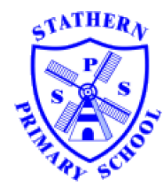 Below you will find the menu for the home learning.  This is for you and your child to choose what they would like to complete, giving flexibility to you as a family.  The coloured shaded boxes indicate tasks that must be completed each week.  This half term the children will earn house points every time they complete the tasks.  These will be added to their team every week.   Please note that home learning is not given over school holidays.  AreaKNOWLEDGE AND COMPREHENSIONWhat do I know and understand?APPLICATIONCan I apply and show what I know?ANALYSISWhat can I question, compare and analyse?SYNTHESISWhat can I create?EVALUATIONCan I evaluate and make judgements?LiteracyRead your school book to an adult and then retell it to them (minimum 4 times a week)3 points each timeUsing your school book, answer questions about the story e.g. Who was in the book? Where did they go? What were they wearing? What was the problem?3 points each timePractise reading your key words(minimum 3 times a week)3 points each timeWrite your Christmas list.  Maybe you could cut and stick the picture to label?5 pointsWhat do you normally do on Bonfire Night? What did you like or dislike about it and why?3 pointsMathsUse positional language to describe where the object is.  Take photos and ask your adult write down the things you say e.g. behind the tree, inside the drawer.5 pointsFind leaves of different sizes and order these from smallest to largest.Optional extension – measure these with a non-standard measure e.g. paper clips. How long is each leaf?5 pointsHave 10 items.  How many different ways can you split them in to 2 groups to make and write number sentences.  Remember the answer will always be 10 e.g. 1+9=10.5 pointsCreate a repeating pattern using colours, shapes or numbers.  Can you make it really tricky?3 pointsCan you draw/talk about your daily routine?  Why do you do things at that time?3 pointsArt and DesignDraw an Autumnal scene.  Can you label the things you see in Autumn?  Discuss why this is happening.3 pointsWatch the story of Rama and Sita https://www.youtube.com/watch?v=uad2pS_T80I   Can you draw your favourite part of the story?5 pointsFreeze something in water.  Can you write about/draw what you noticed as it melted?5 pointsCreate your own card of celebration e.g. Birthday, Diwali, Easter, well done.3 pointsMake a Christmas decoration – what do you like about it? What would you change?5 points